Тема:  Н.Н. Носова  «Затейники».Тип урока: открытие новых знаний.Цель урока: познакомить с биографией Н.Носова и произведением «Затейники». Задачи урока через планируемые результаты:Предметные:-дать новые знания учащимся о жизни и творчестве Н.Н. Носова, учить понимать замысел произведения;-развивать умение рассуждать, выразительно читать.Личностные:-формировать умение высказывать своё отношение к героям, выражать свои эмоции;- формировать умение адекватно оценивать свою работу;- формировать умения положительного отношения к учебному труду.Метапредметные:Коммуникативные :                                                                                                                   - создать условия для культуры общения, интереса к урокам литературного чтения, умение выражать свои мысли, вступать в диалог, слушать и понимать других.Познавательные :                                                                                                                                    - осуществлять поиск необходимой информации для выполнения учебной задачи с использованием учебной литературы, строить речевое высказывание в устной форме.Регулятивные :                                                                                                                            - самостоятельно определять цели своего обучения, целеполагание   на уровне принятия практической задачи и постановки учебной задачи.Оборудование урока:  презентация, карточки с заданиями в группе.I.Организационный момент.                                                                                                           Прозвенел звонок,
Начинается урок.
Вы за парты дружно сели,
На меня все посмотрели.II. Проверка домашнего задания. (выразительное чтение стихотворений А.Л. Барто «Вовка – добрая душа)III. Речевая разминка. Слайд 2.                                                                                                                                 Жили-были поросята,
Три весёлых дружных брата.
Летом бегали, играли,
Холода совсем не ждали.
Вскоре осень наступила,
Поросят предупредила:
"Нужно строить всем дома:
Скоро к вам придет зима!"                                                                                                                   -  Прочитайте стихотворение  с удивлением, с восхищением, весело.                                                   -  Прочитайте медленно.                                                                                                                             -  Прочитайте быстро, ещё быстрее.IV. Постановка целей урока.     Слайд 3.                                                                                               -  Разгадайте ребус. (Затейники)                                                                -  Как вы понимаете это слово?                                                                                                                                -  Что такое затея? Слайд 4.                                                                                                                           -  Что объединяет картинки в ребусе? (Заплатка, Незнайка, Ступеники – это рассказы Н.Н.Носова.)                                                                                                                                      -  Как вы думаете с творчествои и жизнью  какого писателя мы сегодня познакомимся?            -  Какой рассказ мы будем читать?                                                                                                         -  Автор употребил слово затейники в отношении мальчиков, героев рассказа. Чем же, по-вашему, эти мальчики занимались?                                                                                                    -  Вскоре проверим, подтвердились ли ваши предположения.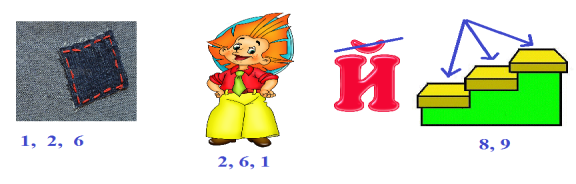 V. Работа по теме урока. Слайд 5.1. Статья стр. 48.                                                                                                                               -   Задайте друг другу вопросы по тексту.                                                                                                             2.Рассказ учителя о Н. Н. Носове. 									Николай Николаевич Носов – русский писатель, драматург, режиссер и киносценарист, лауреат Сталинской премии третьей степени. Родился 10 (23) ноября 1908 года в Киеве в семье артиста эстрады. Детство будущего писателя прошло под Киевом, в небольшом городке Ирпень. Начальное образование Николай Николаевич получил в местной гимназии. Семья Носова находилась в бедственном положении, поэтому будущему писателю пришлось с 14 лет начать работать, он был землекопом, торговцем газет, возчиком бревен, косарем.								В 1924 году Николай Николаевич окончил школу и пошел чернорабочим на бетонный завод в Ирпене, затем устроился на кирпичный завод в городе Буча. В 1927 году Носов поступил в Киевский художественный институт. Однако, увлекшись кинематографом и фотографией, в 1929 году перешел в Московский институт кинематографии. Окончив в 1932 году учебное заведение, Николай Николаевич начал работать постановщиком и режиссером учебных, научных и мультипликационных фильмов для детей. С 1938 года начинает писать детские рассказы, но профессиональным литератором становится только после Великой Отечественной войны. Первый рассказ Носова был опубликован в 1938 году, назывался он «Затейники». Потом были опубликованы другие рассказы: «Живая шляпа», «Огурцы», «Чудесные брюки», «Мишкина каша», «Огородники», «Фантазёры» и др. Печатались они в основном в журнале для детей «Мурзилка». Эти рассказы вошли в первый сборник Носова «Тук-тук-тук», 1945. Через год издательство «Детгиз» выпустило следующий сборник рассказов Носова — «Ступеньки».						26 июля 1976 детский писатель Носов умер. Похоронили Николай Николаевич на Кунцевском кладбище в Москве.3. Работа с иллюстрацией. - Рассмотрите иллюстрацию на стр. 49. Узнали вы героев произведения?                                      -   Что вы о них можете рассказать?VI. Физкультминутка.Поросенок пятачок                                                                                                                  Отлежал себе бочок                                                                                                                            Вот он встал и потянулся,                                                                                                                 Вот присел, а вот нагнулся.                                                                                                          Вправо-влево повернулся,                                                                                                 Покружился, улыбнулся!VII. Продолжение работы по теме урока.Учитель читает рассказ «Затейники» стр. 50-53.                                                                                                   - Какое впечатление произвел на вас рассказ?                                                                                          - Я предлагаю вам разделиться на группы и выполнить задания в карточках. 1 группа - Как дети организовали игру. Какой дом у них получился. Прочитайте отрывок по цепочке. 2 группа - Почему игра прервалась?  Прочитайте отрывок по ролям.3 группа - Прочитайте, что увидели дети, когда открыли дверь в комнату?4 группа - Что вы можете сказать о ребятах? - Выполните задание  5 , 6 на стр. 53. Проверка.VIII. Рефлексия. Слайд 6.– Сегодня я узнал (а)…
– Было интересно…
– Было трудно….
– Теперь я могу…- За что вы похвалили бы себя?- Что у меня особенно получилось?Домашнее задание. (на выбор)Придумать  продолжение  рассказа  «Затейники ».   Нарисовать иллюстрацию к рассказу  «Затейники ».